网考端常见问题1.账号密码错误（好多考生不知道账号密码）登录网考系统账号密码错误，（账号身份证号，密码身份证后六位，最后一为是X，账号和密码必须都为大写X）2.登录按钮为灰色，查看屏幕上方提示，按照提示关闭对应软件再次登录。3.集中进入考生，会出现并发情况，人脸识别不通过时，多试几次。4.进入考试没有待考列表，检查电脑时间。5.摄像头未启用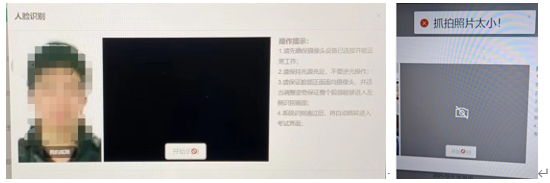  （1）提示识别不通过，确认左侧照片是否是本人照片。（2）中间为灰色且有个摄像机打个叉，摄像头未开启，键盘第一排,一般为F8或者F10快捷开启。（3）中间为黄色，电脑物理摄像头（摄像头上是否有盖子）未开启，摄像头旁边开启。（4）中间为黑色，由于考试过程中要调用摄像头，大多数杀毒软件会禁止摄像头运行，所以在进入考试前，关掉电脑的杀毒软件。   关闭杀毒软件还不行，重置摄像头，操作如下：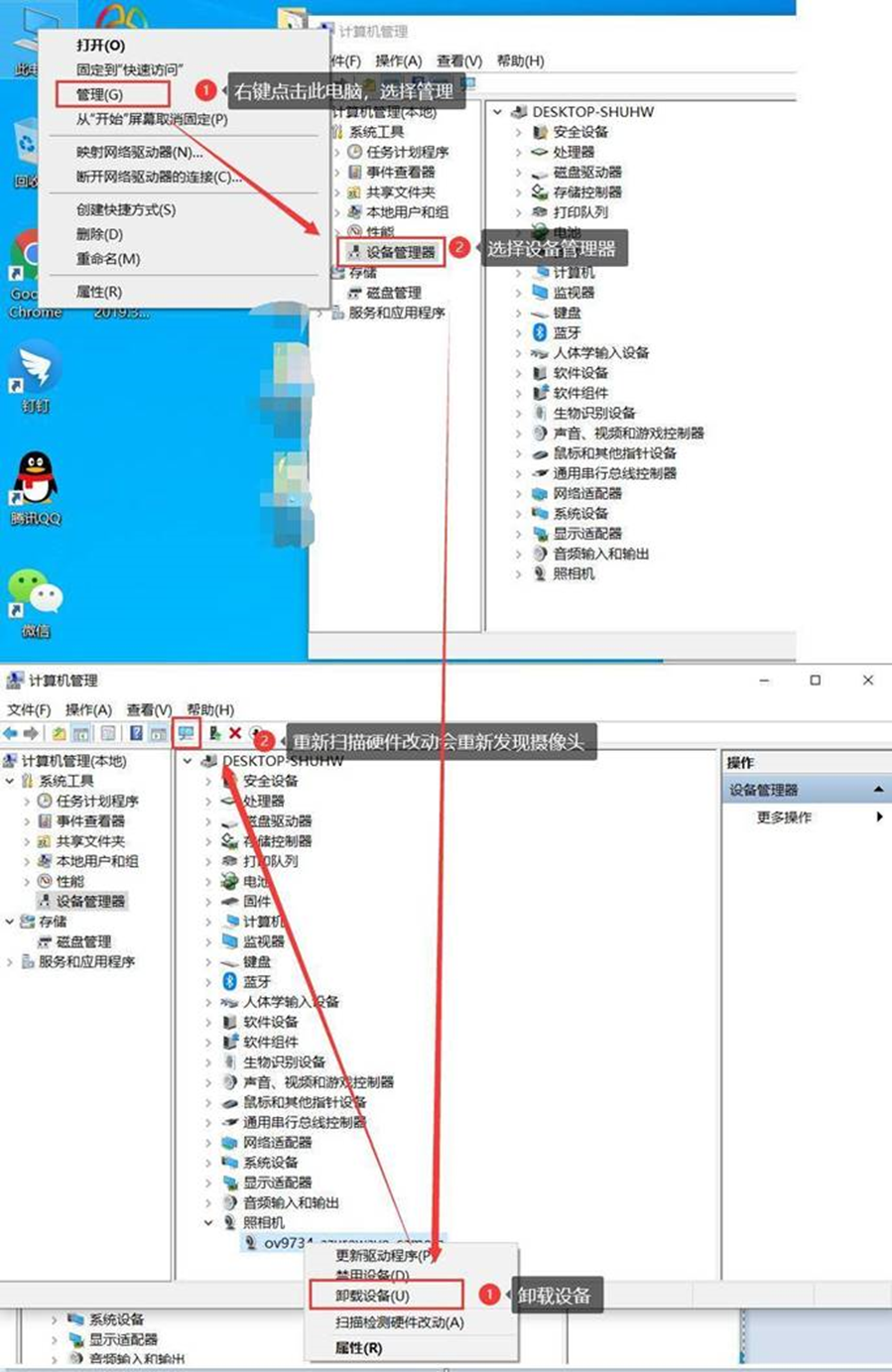 6.进入考试后几分钟后被踢出考试且右下角监控画面黑屏右下角的摄像头监考画面黑屏，应先检查摄像头，或者重置摄像头，保证摄像头正常后再进入，关闭杀毒软件和安全卫士，确保进入考试后右下角摄像头监控画面正常。注意:因监考不正常导致强制退出后重连，重连次数超过2次或单次断点超过10分钟，会导致强制收卷。7.考试客户端全屏显示，无法使用鼠标切换输入法，请使用快捷键切换输入法。shift 、shift+空格、crtl+shift、crtl+空格，这个是切换输入法几个常见的热键。如果还是不行可以ALT+F4强行退出后调试好再重新登录8.打开考试客户端报错，报错如下图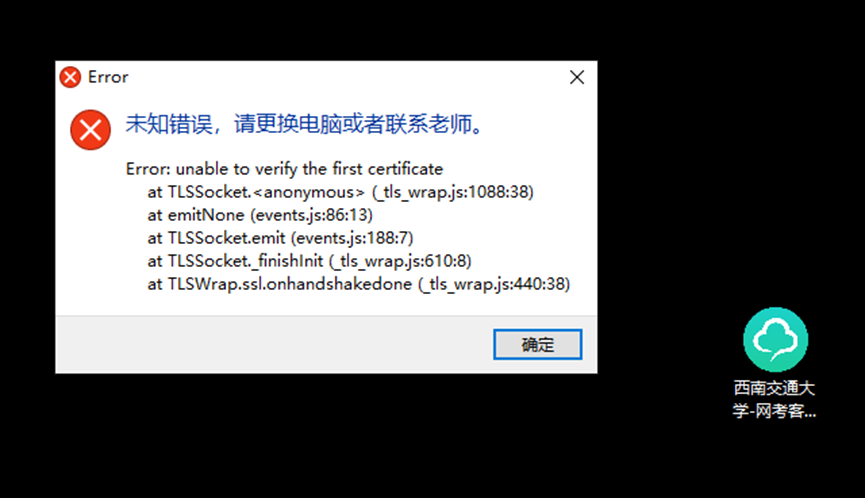 （1）更换网络.（2）如果考试客户端是在压缩包中，请解压后运行.（3）检查电脑系统时间是北京时区(UTC+08:00)，北京时间（4）尝试重启电脑后关闭杀毒软件和安全卫士如果都没有效，那就是因为使用了精简版的操作系统，系统缺少必要的组件，只能换电脑了或者重装系统。9.在点击进入考试的识别时，提示抓拍照片保存失败考生的网络环境不好，抓拍的相片不能进行认证，所以请确认网络情况，退出后再进入重试。